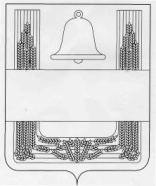 СОВЕТ ДЕПУТАТОВ СЕЛЬСКОГО ПОСЕЛЕНИЯ НОВО-ДУБОВСКИЙ СЕЛЬСОВЕТ ХЛЕВЕНСКОГО МУНИЦИПАЛЬНОГО РАЙОНА ЛИПЕЦКОЙ ОБЛАСТИ  РОССИЙСКОЙ ФЕДЕРАЦИИВосьмидесятая сессия пятого созываРЕШЕНИЕ10 июля 2020 года                                     с. Новое Дубовое                                                       №160О проведении конкурса по отбору кандидатур на должность главы сельского поселения Ново-Дубовский сельсовет Хлевенского муниципального района Липецкой области Российской ФедерацииРуководствуясь Федеральным законом от 06.10.2003 года №131-ФЗ «Об общих принципах организации местного самоуправления в Российской Федерации», в соответствии с Уставом сельского поселения Ново-Дубовский сельсовет Хлевенского муниципального района, Порядком проведения конкурса по отбору кандидатур на должность главы сельского поселения Ново-Дубовский сельсовет Хлевенского муниципального района, утвержденным решением Совета депутатов сельского поселения Ново-Дубовский сельсовет Хлевенского муниципального района от 12 сентября 2019 года №130, Совет депутатов сельского поселения Ново-Дубовский сельсовет РЕШИЛ:1. Объявить конкурс по отбору кандидатур на должность главы сельского поселения Ново-Дубовский сельсовет Хлевенского муниципального района Липецкой области Российской Федерации.2. Установить:2.1. Перечень документов, представляемых в конкурсную комиссию от лиц, изъявивших желание участвовать в конкурсе в соответствии с пунктом 1 статьи 4 Порядка проведения конкурса по отбору кандидатур на должность главы сельского поселения Ново-Дубовский сельсовет Хлевенского муниципального района, принятого решением Совета депутатов сельского поселения Ново-Дубовский сельсовет Хлевенского муниципального района от 12 сентября 2019 года №130  (приложение).2.2. Срок приема конкурсной комиссией документов от лиц, изъявивших желание участвовать в конкурсе, с 20 июля 2020 года по 03 августа 2020 года ежедневно с 8-00 до 16-00 часов в здании администрации сельского поселения Ново-Дубовский  сельсовет по адресу: Липецкая область, Хлевенский район, с. Новое Дубовое, ул.Советская, д.105.3. Провести конкурсное испытание (второй этап конкурса) 07 августа 2020 года в 09-00 часов в здании администрации сельского поселения Ново-Дубовский  сельсовет Хлевенского муниципального района, по адресу: Липецкая область, Хлевенский район, с.Новое Дубовое, ул.Советская, д.105.4. Направить настоящее решение главе Хлевенского муниципального района Липецкой области. 5. Данное решение опубликовать в районной газете «Донские вести», а также на официальном сайте сельского поселения Ново-Дубовский сельсовет в информационно – телекоммуникационной сети «Интернет».6. Настоящее решение вступает в силу со дня его принятия.Председатель Совета депутатов сельского поселения Ново-Дубовский сельсовет  Хлевенского муниципального района                                                   С.А. Болотов                            Приложение к решению Совета депутатов сельского поселения Ново-Дубовский сельсовет Хлевенского муниципального района Липецкой области Российской Федерации№160 от 10.07.2020г.                 Перечень документов, представляемых в конкурсную комиссию от лиц, изъявивших желание участвовать в конкурсе по отбору кандидатур на должность главы сельского поселения Ново-Дубовский сельсовет:1) личное заявление об участии в конкурсе согласно приложению 1 к Порядку в двух экземплярах;2) копию паспорта или заменяющего его документа;3) копии документов, подтверждающих трудовую деятельность;4) копии документов об образовании и о квалификации;5) копии документов воинского учета - для граждан, пребывающих в запасе, и лиц, подлежащих призыву на военную службу;6) сведения о наличии (отсутствии) судимости и (или) факта уголовного преследования, либо о прекращении уголовного преследования и привлечения к административной ответственности за совершение правонарушений, предусмотренных статьями 20.3 и 20.29 Кодекса Российской Федерации об административных правонарушениях;7) заключение медицинского учреждения по форме, утвержденной приказом Министерства здравоохранения и социального развития Российской Федерации от 14 декабря 2009 года №984н « Об утверждении Порядка прохождения диспансеризации государственными гражданскими служащими Российской Федерации и муниципальными служащими, перечня заболеваний, препятствующих поступлению на государственную гражданскую службу Российской Федерации и муниципальную службу или ее прохождению, а также формы заключения медицинского учреждения»;8) две цветные фотографии размером 4 x 6 см.;9) концепцию социально-экономического развития сельского поселения Ново-Дубовский сельсовет Хлевенского муниципального района на 5-ти летний период, включающую в себя описание стратегии развития муниципального образования по основным направлениям в рамках полномочий муниципального образования, задачи, цели и иные аспекты деятельности администрации.Если кандидатом изменялись фамилия, имя и (или) отчество, им представляются также копии соответствующих документов.Участником конкурса могут быть также представлены документы о дополнительном профессиональном образовании, о присвоении ученой степени, ученого звания, о награждении наградами и присвоении почетных званий и иные характеризующие его документы.До предоставления документов в конкурсную комиссию участник конкурса в соответствии со статьей 3 Закона Липецкой области от 15.12.2015 № 476-ОЗ «О правовом регулировании некоторых вопросов по профилактике коррупционных правонарушений в Липецкой области» предоставляет главе администрации Липецкой области сведения о доходах за календарный год, предшествующий году подачи заявления об участии в конкурсе, об имуществе и обязательствах имущественного характера по состоянию на первое число месяца, предшествующего месяцу подачи заявления об участии в конкурсе, принадлежащих участнику конкурса, его (ее) супруге (супругу) и несовершеннолетним детям.